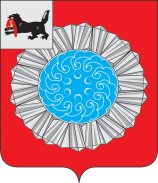 АДМИНИСТРАЦИЯ МУНИЦИПАЛЬНОГО ОБРАЗОВАНИЯСЛЮДЯНСКИЙ РАЙОНПОСТАНОВЛЕНИЕг. СлюдянкаОт « 25 »  декабря 2019 г.  № 858 О внесении изменений в постановление  администрации муниципального образования Слюдянский район от 07.10.2014 г. № 1603«Об утверждении Порядка определения объема и предоставления из бюджета муниципальногообразования Слюдянский район субсидий Ассоциации «Некоммерческое партнерство «Центр содействия предпринимательству Слюдянского района»В целях содействия и созданию условий для развития малого и среднего предпринимательства на территории Слюдянского муниципального района,  руководствуясь п.2 статьи 78.1 Бюджетного кодекса Российской Федерации,  п.25 статьи 15 Федерального закона от 06.10.2003 г. N 131-ФЗ «Об общих принципах организации местного самоуправления в Российской Федерации», Федеральным законом от 24.07.2007 г.  № 209-ФЗ «О развитии малого и среднего предпринимательства в Российской Федерации», постановлением Правительства Российской Федерации от 07 мая 2017 года №541 «Об общих требованиях к нормативным правовым актам, муниципальным правовым актам, регулирующим предоставление субсидий некоммерческим организациям, не являющимся государственными (муниципальными) учреждениями», пунктами 2.1, 2.3 постановления администрации муниципального образования Слюдянский район от 06.10. 2014 г.  № 1573 «Об утверждении Положения о содействии и созданию условий для развития малого и среднего предпринимательства в муниципальном образовании Слюдянский район»,  статьями  24,47 Устава муниципального образования Слюдянский район (новая редакция), зарегистрированного постановлением губернатора Иркутской области от 30.06.2005 года № 303-п,ПОСТАНОВЛЯЮ:Внести следующие изменения в постановление администрации муниципального образования Слюдянский район от 07.10.2014 г. № 1603 «Об утверждении Порядка определения объема и предоставления из бюджета муниципального образования Слюдянский район субсидий Ассоциации «Некоммерческое партнерство «Центр содействия предпринимательству Слюдянского района»: изложить пункт 2 Порядка в следующей редакции:«2. Субсидия предоставляется в пределах бюджетных ассигнований, предусмотренных решением о бюджете муниципального образования Слюдянский район на соответствующий финансовый год и плановый период на исполнение мероприятия «Оказание содействия некоммерческим организациям,  выражающим интересы субъектов малого и среднего предпринимательства» подпрограммы «Экономическое стимулирование бизнес-среды в муниципальном образовании Слюдянский район» муниципальной программы «Поддержка приоритетных отраслей экономики муниципального образования Слюдянский район» (далее- муниципальная программа).» изложить Приложение №3 к Порядку  в новой редакции (прилагается). Опубликовать настоящее постановление в приложении к газете «Славное море» и разместить на официальном сайте администрации муниципального образования Слюдянский район.Контроль за исполнением настоящего постановления возложить на вице-мэра, первого заместителя мэра муниципального образования Слюдянский район Ю.Н.Азорина.Мэр муниципального образованияСлюдянский район                                                                                           А.Г. ШульцПриложение к Постановлению администрации муниципального образования Слюдянский район от __  _______ 2019 № _____Приложение №3 к Порядку определения и предоставления из бюджета муниципального образования Слюдянский район субсидий Ассоциации «Некоммерческое партнерство «Центр содействия предпринимательству Слюдянского района» ОТЧЕТоб использовании субсидииза ___________________годаРуководитель __________________________/__________________________________________________/                    (подпись)                                           (фамилия, имя, отчество руководителя)М.П.«______» ______________г.                      (дата)Направление расходования средств в соответствии с утвержденной сметойПлан расходования средств в соответствии с утвержденной сметой на ____ годФактическое финансирование из бюджета муниципального образования Слюдянский районИные фактические источники доходовФактические расходы  (в т.ч. расшифровать) ПримечаниеИТОГО